Бюджетное профессиональное образовательное учреждение Омской области «Седельниковский агропромышленный техникум»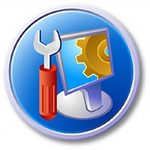 Кроссворд  на тему «Машины для полива»Автор-составитель: Баранов Владимир Ильичмастер производственного обученияпервой квалификационной категорииСедельниково село Омская область  2021 - 2022 учебный годДля общего развития обучающихся, для проведения внеклассных мероприятий, викторин, выполнения внеаудиторной самостоятельной работы.Кроссворд  на тему «Машины для полива»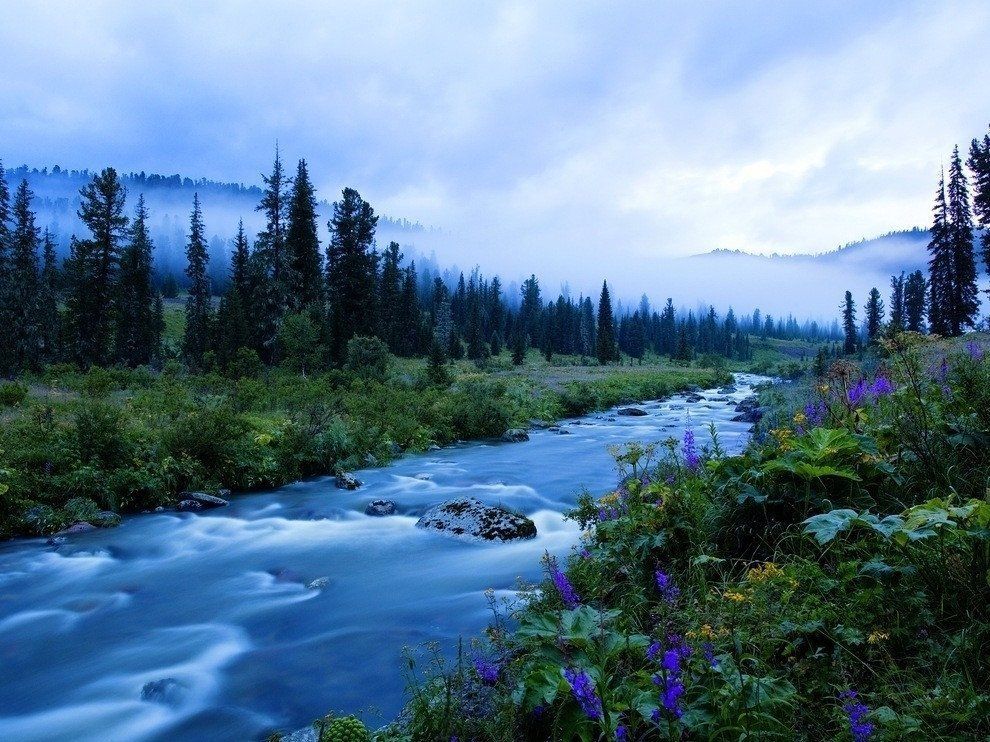 Вопросы:По горизонтали:1 –  деталь агрегата АИР-20.2 –  деталь дождевальной машины ДКШ-64 «Волжанка».3 –  горная порода, аналог гранита.4 –  деталь самоходной тележки машины «Фрегат» ДМУ.5 –  деталь катушечного высевающего аппарата сеялки ГС-1,4.6 –  деталь самоходной тележки машины «Фрегат» ДМУ.7 –  число колебаний в единицу времени.8 –  приспособление в металлорежущих станках.9 –  прибор для измерения силы электрического тока.10 –  деталь  дальнеструйного навесного дождевателя ДДН-70.11 –  деталь дождевальной машины ДКШ-64 «Волжанка».12 –  советская баскетболистка.13 –  совокупность механизмов.14 –  деталь катушечного высевающего аппарата сеялки ГС-1,4.По вертикали:1 –  деталь передвижной насосной станции СНП-120/30.2 –  деталь самоходной тележки машины «Фрегат» ДМУ.6 –  деталь передвижной насосной станции СНП-120/30.10 –  современный популярный южноамереканский танец.11 –  рабочий, занимающийся погрузкой и выгрузкой.15 –  марка стирального порошка.16 –  деталь самоходной тележки машины «Фрегат» ДМУ.17 –  город в Крыму, Украина.18 –  период жизни человека.19 –  сверхлегкий планер.20 –  мужское христианское имя греческого происхождения.21 –  деталь дождевальной машины ДКШ-64 «Волжанка».22 –  деталь дождевальной машины ДКШ-64 «Волжанка».Ответы на вопросы:По горизонтали: 1 – пружина, 2 – футорка, 3 – липарит, 4 – поршень, 5 – реборда, 6 – отверстие, 7 – частота, 8 – суппорт, 9 – амперметр, 10 – лопатка, 11 – гидрант, 12 – ракевич, 13 – агрегат, 14 – катушка.По вертикали: 1 – прицеп, 2 – фильтр, 6 – опора, 10 – ламбада, 11 – грузчик, 15 – ариель, 16 – клапан-распределитель, 17 – алушта, 18 – отрочество, 19 – дельтаплан, 20 – еспер, 21 – аппарат, 22 – тележка.Источники:Ожегов С. И.  Словарь русского языка: Около 57000 слов / под ред. Чл. – корр. АН СССР Н. Ю. Шведовой. – 18 –е изд., стереотип. – М.: Рус. Яз., 1987. – 797 с.Устинов А.Н. Сельскохозяйственные машины: учеб. для нач. проф. образования. – 2-е изд., стереотип. – М.: ИРПО; изд. центр «Академия», 2000. – 264 с.Интернет источники:Изображение – режим доступа:https://i.pinimg.com/originals/bc/de/fa/bcdefa5410ddcd7e0a9eafa7e199468c.jpg - липарит - [Электронный ресурс]  режим доступа: https://jadeite.nethouse.ru/products/20803106Википедия - еспер - [Электронный ресурс]  режим доступа: https://ru.wikipedia.org/wiki/%D0%AD%D1%81%D0%BF%D0%B5%D1%80_(%D0%B7%D0%BD%D0%B0%D1%87%D0%B5%D0%BD%D0%B8%D1%8F)Википедия - ракевич - [Электронный ресурс]  режим доступа: http://wikiredia.ru/wiki/%D0%A0%D0%B0%D0%BA%D0%B5%D0%B2%D0%B8%D1%8711516217341851962078910211122121314